Starter PackQuick start teaching guide Why should I use it?The purpose of this resource is to help students understand key financial capability terms and vocabulary. It can be used:as a set of lessons to use prior to teaching the year 9/10 Sorted in Schools online teaching and learning packages as a set of stand-alone lessons to teach financial capability with whānau groupsto check students’ prior knowledgeas an introductory resource for years 7/ 8What’s in it?How does it work?View “A beginner’s guide to money” as an introduction.There are four modules for students to complete. Each module introduces new vocabulary and is supported by learning experiences, definitions, a relevant video and a quiz. Each module guides the user through with prompts and shows progress through the module. Ask your students to keep track of which modules they have completed if you intend to complete this Starter Pack activity over several lessons.  In each module, students answer multichoice questions. They are rewarded with a possible total of 100 gold coins. If they get a question correct on the first attempt they’ll receive 100 gold coins - their total is tracked throughout the process. Students receive coins for further attempts but receive fewer coins per try.Students pick a challenge as the culminating task. They use the monetary value of the coins they’ve been awarded to put towards this challenge. Download the Challenges as a PDF so students can complete the challenge in class. Students can work in groups, combining their totals for the challenge. They can present their completed challenge to the class so other students can vote on the challenge that most appeals to them based on the best value for money.Depending on your students’ needs, they can either work through the modules independently or you can use the resource as an instructional lesson following the steps. Either way, you’ll need to be familiar with the module so you can estimate the time your students will require to complete it.MODULE RESOURCESVIDEOQUIZFINANCIAL VOCABULARYA beginner guide to moneyAn introduction to the teaching and learning modules.An introduction to the teaching and learning modules.An introduction to the teaching and learning modules.An introduction to the teaching and learning modules.SPENDING YOUR MONEY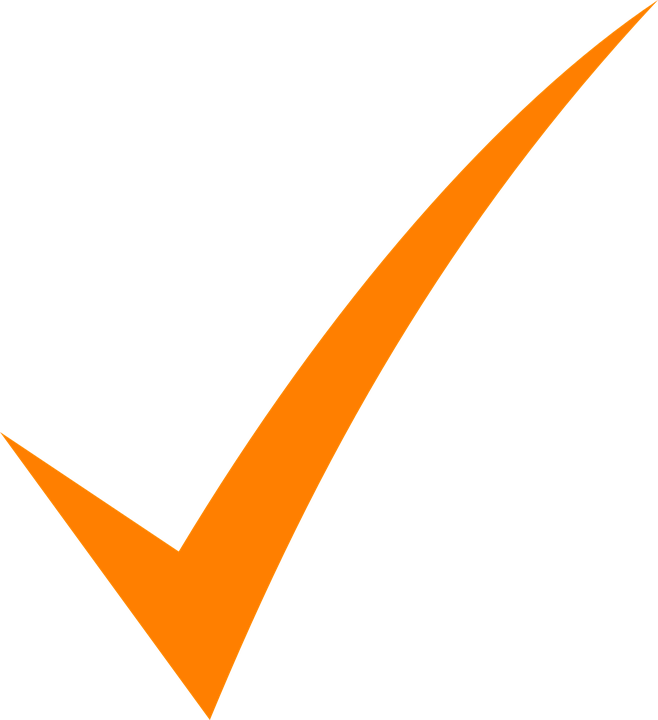 bank, bank account, savings, daily expenses, ATM, bills, online banking, deposit, withdrawal, interest payments, bank fees, goods and services, EFTPOS, credit, layby, cash payments, debit, financial advice, needs and wants, good debt, bad debt, online shopping, GST.WHEN YOU'RE WORKINGwages, salary, minimum wage, gross pay, net pay, taxes, KiwiSaver, deduction. Income, income tax, repayments, payslip, Inland Revenue Department (IRD), IRD number, sick leave, holiday leave, pay period, overtime, refund, Financial year.SAVING YOUR MONEYsavings, delayed gratification, regularity, purpose, emergency fund, interest on savings, financial advice, interest rates, short term deposits, long term deposit.BORROWING MONEYborrowing, interest, money lenders, banks, loan, contract, loan sharks, loan company, bank charges, quick cash offer, credit, debt, good debt, bad debt,CHALLENGES Plan a dance partyPlan an out of town sports tripStudents select one of two challenges, then use the coins they’ve gathered in the modules to put towards completing the task.Students select one of two challenges, then use the coins they’ve gathered in the modules to put towards completing the task.Students select one of two challenges, then use the coins they’ve gathered in the modules to put towards completing the task.